知识产权与遗传资源、传统知识和民间文学艺术
政府间委员会第三十届会议2016年5月30日至6月3日，日内瓦需要处理/解决的待办/未决问题指示性清单秘书处编拟的文件在2016年2月15日至19日举行的第二十九届会议上，WIPO知识产权与遗传资源、传统知识和民间文学艺术政府间委员会(委员会)决定向其第三十届会议转送一份“下一届会议需要处理/解决的待办/未决问题指示性清单”(“清单”)。该清单是委员会第二十九届会议决定的附件。根据上述决定，现将清单作为附件附于本文件。请委员会注意附件中所载的清单。［后接附件］附  件需要处理/解决的待办/未决问题指示性清单术语表序言政策目标有效性和透明度盗用是否应保留在案文中(如果保留，应如何对其定义)与国际协定的互补作用/相互支持作用防止/最大程度减少错误专利(合适的措辞是什么)客体文书是否应适用于：任何知识产权权利或仅专利权除遗传资源外，文书是否也应适用于：衍生物相关传统知识/遗传资源相关传统知识公开要求公开的内容遗传资源的原产地/来源关于遵守包括事先知情同意在内的获取和惠益分享要求的信息例外与限制例外的类型仅限涉及公共利益的例外在自然界发现或从中分离出来的遗传资源和/或衍生物作为知识产权/专利客体的资格未遵守的后果最低和/或最高标准协议专利制度内/外的措施/制裁可以接受的撤销条件触发点要求保护的发明直接基于客体利用客体需要实际获取或取得非有形的客体与国家和国内ABS制度的关系知识产权局/专利局在向CBD/NP/ITPGRFA的交换所机制通知与公开相关的信息时的作用防御性措施/不公开考虑额外尽职调查措施/制度的必要性数据库数据库作为公开要求的防御性措施或补充措施被广泛持有和/或公之于众的传统知识的保障措施传统知识持有人和成员国的负担与包括PCT和PLT在内的国际协定之间的关系跨境合作技术援助、合作与能力建设[附件和文件完]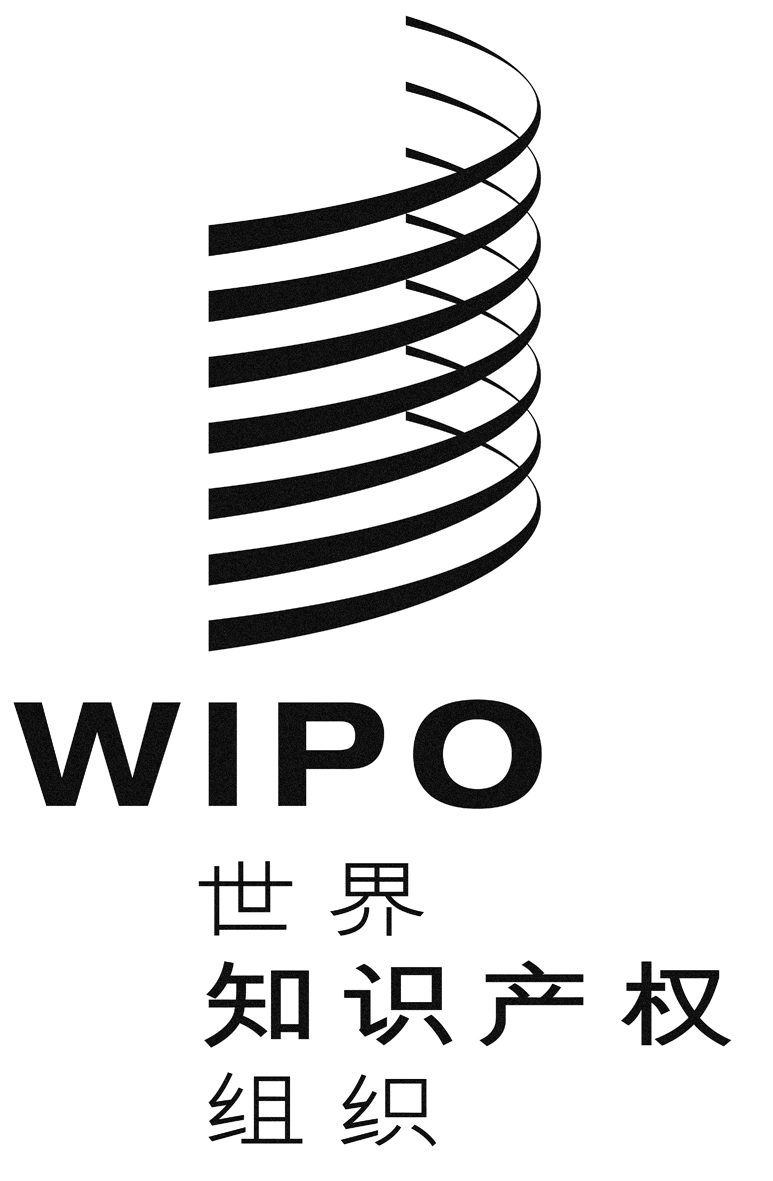 CWIPO/GRTKF/IC/30/5WIPO/GRTKF/IC/30/5WIPO/GRTKF/IC/30/5原 文：英文原 文：英文原 文：英文日 期：2016年3月9日  日 期：2016年3月9日  日 期：2016年3月9日  